 О присвоении адреса   объекту недвижимостиВ   соответствии с  Законом Чувашской Республики от 19.12.1997 г. № 28 «Об административном территориальном устройстве Чувашской Республики», ст. 17 ФЗ «Об общих принципах организации местного самоуправления в РФ» от 06.10.2003г.  № 131-ФЗ,   целях упорядочения наименований улиц и номеров зданий Сабанчинского сельского поселения Яльчикского района Чувашской Республики,   администрация Сабанчинского сельского поселения п о с т а н о в л я е т:           жилому дому, принадлежащему на праве собственности  Багадерову  Ивану Васильевичу, расположенному на земельном участке с кадастровым номером 21:25:170201:20, присвоить следующий адрес:  Чувашская Республика, Яльчикский  район,  с. Сабанчино,  ул. Парковая,    дом  № 12.Глава  Сабанчинского сельского поселения                                                                     А.В.Трофимов Чӑваш РеспубликиЕлчӗк районӗТӑрӑмял поселенийӗнадминистрацийӗЙЫШӐНУ2022 ҫ сентябен 29-мӗшӗ, 38 №Тӑрӑм ялӗ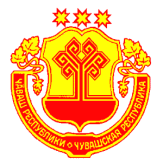            Чувашская РеспубликаЯльчикский районАдминистрацияСабанчинскогосельского поселенияПОСТАНОВЛЕНИЕ29 сентября 2022 г.  № 38село Сабанчино